Ai docenti  destinatari  di incarico Albo&webAttiOGGETTO:Invito docenti destinatari di incarico di supporto organizzativo e                      didattico dell’istituzione scolastica: compilazione Report Strutturato:Incarico,                      a.s. 2017/2018.Il Dirigente Scolastico,invitai decenti destinatari degli  incarichi di supporto organizzativo e didattico dell’istituzione scolastica, come da organigramma sottoripartito, a trasmettere entro e non oltre lunedì 18 dicembre 2017 l’unito Report Strutturato: Incarico  relativo a:1.Aree di azione: incarico 2.Obiettivi specifici e indicatori di risultato per ciascuna area coperta dall’ incarico3.Report strutturato:incaricoORGANIGRAMMA INCARICHICoordinatori di classeCoordinatore del settore formativo primariaCoordinatore del settore formativo infanzia Collaboratori del docenteResponsabili di plessoFunzioni strumentali Responsabili progetti e attivitàReferenti progettiResponsabili del laboratorio informaticoNel confidare nella consueta collaborazione si inviano cordiali saluti.    IL DIRIGENTE SCOLASTICO							     Dott.ssa Flora CARPENTIERO                                                                                          (firma autografa sostituita a mezzo stampa                                                                                          ai sensi dell'art.3, comma 2 D. Lgs  39/1993)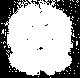 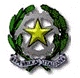         MIURISTITUTO COMPRENSIVO STATALEPRATOLA SERRAPOLO UNICO DI PRATOLA SERRA-MONTEFALCIONE-TUFO- SAN MICHELE DI PRATOLA-SERRA DI PRATOLA  VIA SAUDELLE, 24 - CAP 83039  PRATOLA SERRA -  AVe-mail: avic857002@istruzione.it    - avic857002@pec.istruzione.itsito web:www.icpratolaserra.gov.itCod. Min. AVIC857002 - cod. Fiscale 80008530646-Tel: 0825/967075- 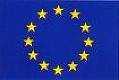      U. E. 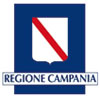 Circolare interna-esternaProt n. 7700   Del 01/12/2017Cat. 07- 06  